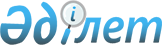 О внесении изменения и дополнений в приказ Министра финансов Республики
Казахстан от 24 мая 2000 года N 248 "Об утверждении Инструкции по составлению сметы расходов государственных казенных предприятий", зарегистрированный в Министерстве юстиции Республики Казахстан за N 1174
					
			Утративший силу
			
			
		
					Приказ Министра финансов Республики Казахстан от 9 июня 2003 года N 229. Зарегистрирован в Министерстве юстиции Республики Казахстан 3 июля 2003 г. N 2388. Утратил силу приказом Министра финансов РК от 7.07.2006г. N 242



 




               Извлечение из приказа Министра финансов РК 






                         от 7 июля 2006 года N 242





      "Приказываю:






      1. Признать утратившими силу некоторые приказы Министра финансов Республики Казахстан согласно приложению к настоящему приказу...






      4. Настоящий приказ вводится в действие со дня подписания.






 






      Министр






 






                                                Приложение






                                    к приказу Министра финансов РК 






                                       от 7 июля 2006 года N 242






 






      4. Приказ Министра финансов Республики Казахстан от 9 июня 2003 года N 229 "О внесении изменения и дополнений в приказ Министра финансов Республики Казахстан от 24 мая 2000 года N 248 "Об утверждении Инструкции по составлению сметы расходов государственных казенных предприятий"..."






------------------------------------------------------------------





      В соответствии с 
 Указом 
 Президента Республики Казахстан, имеющим силу закона, от 19 июня 1995 года N 2335 "О государственном предприятии" приказываю:




      1. Внести в 
 приказ 
 Министра финансов Республики Казахстан от 24 мая 2000 года N 248 "Об утверждении Инструкции по составлению сметы расходов государственных казенных предприятий", зарегистрированный в Министерстве юстиции Республики Казахстан 24 июня 2000 года за N 1174 (внесены изменения приказами Министра финансов Республики Казахстан: от 11 марта 2001 года 
 N 123 
 - зарегистрирован за N 1478, от 19 марта 2003 года 
 N 117 
 - зарегистрирован за N 2239) следующие изменения и дополнения:



      в преамбуле слова "с 
 постановлением 
 Правительства Республики Казахстан от 11 мая 2000 года N 702 "Об утверждении Правил регистрации гражданско-правовых сделок, заключаемых казенными предприятиями в рамках выполнения государственного заказа" заменить словами "с 
 Указом 
 Президента Республики Казахстан, имеющим силу закона, от 19 июня 1995 года N 2335 "О государственном предприятии"; 



      в Инструкции по составлению сметы расходов государственных казенных предприятий, утвержденной указанным приказом:



      в пункте 7:



      в абзаце втором слово "(подоходный" заменить словами "(индивидуальный подоходный";



      в абзаце пятом:



      после слова "исключением" дополнить словом "индивидуального"; 



      слова "с физических лиц" исключить;



      пункт 8 дополнить пунктами 8-1, 8-2 следующего содержания:



      "8-1. По строке 150 в графах 5-10 отражаются расходы государственных казенных предприятий, за исключением расходов государственных казенных предприятий здравоохранения.";



      "8-2. По строке 230 в графах 5-10 отражаются расходы государственных казенных предприятий, за исключением расходов государственных казенных предприятий здравоохранения.";



      пункт 16 после второго абзаца дополнить абзацами следующего содержания:



      "увеличения доходов Предприятия в случаях:



      оказания образовательных услуг;



      оказания медицинских (ветеринарных) услуг, за исключением косметологических;



      по осуществлению театрально-концертной деятельности, за исключением услуг в сфере шоу-бизнеса;";



      в пункте 17:



      после слова "не производится" дополнить словами ", кроме случаев, предусмотренных в пункте 16";



      дополнить абзацем следующего содержания:



      "При этом уточнение сметы расходов в случаях увеличения доходов Предприятия, указанных в пункте 16, осуществляется не более одного раза в год.";



      в приложении к Приказу:



      по коду строки 090 слова "Подоходный налог с юридических лиц" заменить словами "Корпоративный подоходный налог". 




      2. Настоящий приказ вступает в силу со дня его государственной регистрации в Министерстве юстиции Республики Казахстан. 


      


Министр 


					© 2012. РГП на ПХВ «Институт законодательства и правовой информации Республики Казахстан» Министерства юстиции Республики Казахстан
				